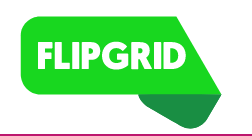 What is it?Flipgrid is a video-discussion tool that allows participants to engage with each other via audio/video recordings. It is available on most platforms with a camera and microphone that can connect to the internet. How do I access it?Flipgrid uses a specific code for access to the designated “grid” of video responses. For access to all of your ENTER COURSE NAME grids, use:	Flipgrid Code for ENTER COURSE NAME AND CODE
Once you have entered this code you will see all of the available discussions. While each discussion has its own code, you’ll only need the main code (ENTER COURSE GRID CODE) in order to access all of them. To post your video, select Microsoft and complete the sign in process using your @virginia.edu account. 
For access from a laptop/desktop: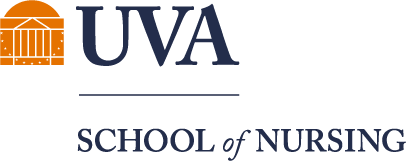 Using a browser (Chrome is recommended), navigate to https://flipgrid.com/ and enter the code ENTER COURSE CODE. If you have not created an account, you will be prompted to do so before being able to post a video. If you have, choose the account with which you prefer to sign in. When you first use Flipgrid, you may be prompted to allow access to the camera and microphone. Please select “Allow” for both.For access on a mobile device (tablet/phone):Go to your device’s respective app store and download the free Flipgrid app. Once downloaded, open and enter account information/grid code: ENTER COURSE CODE. When you first use the app you may be prompted to allow access to the camera and microphone. Please select “Allow” for both. Why use Flipgrid?While there is a definite place for typed discussion boards within a course, there is also significance in having “face-to-face” discussions and moments of sharing. Flipgrid provides a platform for students to interact in a modified face-to-face environment where community and connection can continue to grow.  An added benefit is experience with using and interacting in a video-based environment, one that is becoming more prevalent in medical practice. How do I use it?Once you have entered the grid code and are in the ENTER COURSE NAME course grid, you will see the topic title “Say Hello on Flipgrid!” along with a big green circle with a white plus sign in it. Tap/click on that icon to open the camera and microphone for recording your response. At this point, you will be prompted to log in and make sure to select Microsoft and use UVA login information. It helps to check the “Remember Me” box for future access. Once logged in you will be able to record your response.Tap the white and red circle to begin recording. At any time you can pause recording, add a drawing with the pencil icon, etc. If you are not please with your response, tapping/clicking on the trash can in the lower left will delete the video completely. If you are satisfied with your recording, tap/click on the blue arrow located in the lower right portion of the screen. The following screen will allow you to preview your vide, make any edits, or add to your recording. Once satisfied with your response, tap/click the blue arrow again to advance. On the next screen you will be prompted to add a selfie, which is a required action for posting. It is best if you take a photo of yourself so others can connect a name with a face. Tap/click on the green circle checkmark in the lower righthand side of the screen to advance and upload to the discussion. How do I respond to another post?To respond to another’s post, simply tap on their video snapshot to view the post. At the bottom-middle of the video will be a blue circle with two speech bubbles. Tap on this to begin your recorded response to the post. Help! If you have any questions or issues in accessing or using Flipgrid, please contact Kevin Tressler at kt5jn@virginia.edu. Quick reference PDF:https://static.flipgrid.com/docs/Student_Guide.pdf 